Oliver Huttinga V4C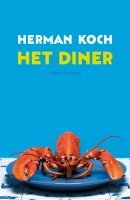 Titel: Het DinerAuteur: Herman KochJaar van uitgave: 1e druk 2009Motto: Het motto is afkomstig uit het filmscript van “Reservoir Dogs” (1992) van de regisseur Quentin Tarantino. Het is een dialoog tussen twee personages: 
Nice Guy Eddy : “C’mon throw in a buck”
Mr.Pink :”Uh-huh. I don’t tip”
Nice guy Eddy: “Whatdaya mean, you don’t tip? 
Mr. Pink: I don’t believe in it. “SamenvattingPaul Lohman gaat op uitnodiging van zijn broer Serge Lohman (een bekend politicus van de oppositie, maar waarschijnlijk de gedoodverfde nieuwe minister-president bij de volgende verkiezingen) met zijn echtgenote Claire en schoonzus Babette eten in een restaurant waarvan Paul liever de naam niet bekend wil maken. Het zou de volgende keer maar andere bezoekers trekken. Hij gaat eerst met zijn vrouw Claire wat drinken in een naburig café. Daar vraagt ze hem of hij de laatste tijd iets aan hun zoon Michel (15) heeft gemerkt. Paul moet dan terugdenken aan het filmpje dat hij vlak voor ze weggingen op de mobiel van zijn zoon heeft gezien. Dat wekt spanning: er is blijkbaar in het verleden iets ergs gebeurd. Ze gaan samen naar het restaurant waar ze hebben afgesproken, want broer Serge wil iets met hen bespreken. Serge heeft het imago van de “doe-maar-gewoon-politicus,” maar ook dat blijkt een aangeleerde pose. Serge heeft ook een vijftienjarige zoon Rick en bovendien heeft hij een zoon uit Burkina Faso geadopteerd, wat zijn imago als politicus heeft verbeterd. Aan deze Beau ergert Paul zich flink. Ze drinken een aperitief: een roze champagne van maar liefst 10 € per glas. Paul ziet dat Babette betraande ogen heeft en hij vraagt zich af wat er is gebeurd voordat ze zijn weggegaan.
De beide paren bestellen een voorgerecht, dat ook al heel duur is. Paul ergert zich tijdens deze eerste fase aan van alles: de opzichtig acterende gerant met zijn culinaire praatjes over achterlijk kleine maar dure porties, de flauwe grappen die er verteld worden over films en racisme, de te dure chablis, de anekdote over het vakantiehuisje van Serge in de Dordogne, waar ze in het verleden een barbecue met andere Nederlanders organiseerden. Paul is van mening dat zijn broer en schoonzus “Frankrijkje speelden.” Hij wil even weg van tafel en gaat naar de wc waar hij een man in de pisbak naast hem ontmoet die aan hem vraagt of zijn dochter een foto zou mogen maken van de politicus. Paul denkt dat het wel mag. Wanneer hij terugkeert naar de tafel, ziet hij dat de vrouwen zijn weggegaan. Serge zegt voor de eerste keer dat ze over hun kinderen moeten praten.
De vrouwen zijn nog steeds niet terug, maar het hoofdgerecht wordt door de gerant opgediend. Serge wil alvast aan zijn tournedos beginnen: aan hem is eigenlijk het dure eten niet besteed. Paul gaat vervolgens de vrouwen zoeken en hij denkt daarbij terug aan het fotomoment met de dochter van de wc-man. Serge is één en al voorkomendheid tegenover de man (vanwege zijn politieke aspiraties) maar wanneer de man blijft “plakken”, wordt hij toch ongeduldig en wat onbeleefder. Hij doet dan net of hij mobiel wordt gebeld en breekt het gesprek af.
Dan gaat ineens ook een mobiel bij Paul af: het is die van Michel die hij per ongeluk in zijn zak heeft gestoken. Op het toilet bekijkt hij wie het is. Het is Michel zelf die zijn mobieltje mist en het graag wil terug hebben. Maar Paul bekijkt op het toilet nog een keer naar de mobiele video die erop staat en die hij al eerder die dag heeft gezien. Het is een opname van een zwerver die door Rick en vooral Michel is afgetuigd. Dat is weinig verheffend.Daarna denkt hij ook terug aan wat er twee maanden geleden is gebeurd, toen de drie jongens geld uit de muur wilden halen. Er was een zwerfster die in het hokje van een pinautomaat lag toen de beide jongens geld wilden pinnen om te gaan stappen. Ze gooiden van alles uit enkele vuilniszakken naar de vrouw en op het laatst een lege jerrycan, waarin nog benzinedampen zaten. Een geworden aansteker doet de rest. De vrouw is verbrand. Het filmpje is op “Opsporing verzocht” geweest. De beelden zijn niet zo erg helder geweest, waardoor Rick en Michel (Beau had zich ervan gedistantieerd) niet zo goed te herkennen waren geweest. Toch had Paul hen toen al herkend, en zijn vrouw Claire heeft dat volgens hem niet gedaan. Ze was tijdens het programma weggelopen.
Hij heeft zijn zoon in principe in bescherming genomen en hij herinnert zich dan een fraaie flashback van een voorval met Michel. Die had met voetballen een ruit van een naburige fietsenhandelaar ingeschopt en toen hij met Michel wilde gaan betalen, was de man boos uitgevallen. Daarop had Paul een fietspomp gepakt en de man daarmee bedreigd. Toen was de handelaar bang geworden en Paul had tegen Michel gezegd dat het dreigen met de fietspomp een geheim tussen hen beiden moest blijven. Claire mocht niet weten wat er was gebeurd. Michel was toen acht jaar geweest en de schade was 200 gulden (Dan moet dat incident op zijn laatst in 2001 zijn voorgevallen) Wanneer hij het voicemailbericht op de telefoon afluistert, hoort hij dat er die avond iets zal gebeuren waarvan Claire wel op de hoogte is en hijzelf niet. Blijkbaar heeft Claire ook alles vanaf het begin geweten. Michel komt inderdaad naar het restaurant fietsen waar Paul buiten op hem wacht.

Paul heeft de filmpjes van de brandende zwerfster recent op Internet nagekeken o.a. op You Tube en daar zijn nog meer beelden te zien geweest die met een mobiele telefoon zijn opgenomen. Zo is een sportschoen van Michel te zien: hij vreest nu dat de politie daderinformatie heeft achtergehouden. 

Vader en zoon praten over het filmpje op You Tube . Het blijkt dat Michel wordt gechanteerd door Beau, die 3000 € wil hebben om te voorkomen dat hij hen zal aanklagen en de rest van videobeelden op Internet zal plaatsen. 

Hij wordt even later toch betrapt door Claire en dan zegt Paul dat Michel 50 € kwam ophalen die hij ooit van hem had geleend. Ze gaan samen weer terug naar de dinertafel. Ze vertelt Paul dat ze het op de avond zelf al wist, omdat Michel haar gebeld had om te vragen wat hij moest doen.

Op dat moment wordt een nieuwe flashback ingebouwd. Paul is geschiedenisleraar geweest op een school voor voortgezet onderwijs. De naam van de school wil Paul liever niet noemen (vgl. de naam van het restaurant uit het hoofdstuk “Aperitief” en de naam van het ziekenhuis waarin Claire heeft gelegen later in dit hoofdstuk)
Michel was toen nog vier jaar. Op een gegeven moment was Paul vreemde dingen gaan doen en onacceptabele dingen gaan verkondigen in de klas o.a. over oorlogsslachtoffers. Het was allemaal begonnen na een soloreisje naar Berlijn. Hij wordt door de rector op het matje geroepen die hem kapittelt. Hij wordt doorverwezen naar de schoolpsycholoog.Die spreekt over een genetische afwijking en Paul is bang voor een tweede kind dat mogelijk zijn genetische eigenschappen zou kunnen erven.. Hij praat met Claire over een vruchtwaterpunctie, maar voordat dit alles zijn beslag krijgt, wordt Claire ziek en verdwijnt in het ziekenhuis. De naam van het ziekenhuis wil Paul niet noemen (zie zijn eerder commentaar op het restaurant en de school) evenals de ziekte waaraan Claire heeft geleden. Nadat Claire een tijdje in het ziekenhuis heeft gelegen, komen Babette en Serge bij hem op bezoek. Hij is net macaroni aan het koken voor hem en Michel. Babette en Serge vinden dat ze tijdelijk op Michel moeten passen (het blijkt dat Claire dit achter zijn rug heeft gevraagd) Paul wordt woedend (hij krijgt weer zo’n driftaanval) en slaat de pan met macaroni op het hoofd van Serge. Die valt gewond neer. Dat is het einde van het Hoofdgerecht, maar er is in dit deel heel wat informatie aan de lezer duidelijk gemaakt. 

Tijdens het nagerecht gedraagt Babette zich onfatsoenlijk. Ze doet kleinerend tegenover de gerant over haar gekozen nagerecht en wil dat hij het weghaalt. Serge krijgt gevoelens van plaatsvervangende schaamte, want de andere gasten kijken naar hen. Paul en Claire vinden het voorval wel vermakelijk. Claire heeft tijdens het diner enkele keren gebeld met Michel, zodat hij een alibi voor die avond heeft. Ze vraagt Babette nadrukkelijk naar de tijd, waarop ze belt. Maar Michel is helemaal niet thuis: hij moet die avond immers een “karweitje” opknappen.Eindelijk komt het hoge woord op tafel. Serge wil praten over de gebeurtenis met Rick en Michel. Hij zegt dat Rick eronder lijdt en dat mag niet gebeuren. Bekennen van het eigen rechter spelen van zijn zoon zal inhouden dat het met de politieke carrière van Serge gedaan is. Hij wil zich een dag later tijdens een persconferentie terugtrekken als lijsttrekker voor de verkiezingen en dat betekent ook dat Babette geen “first lady”zal worden. Ze roept daarom de hulp in van Claire en Paul om dat te voorkomen. Claire ziet problemen voor haar zoontje Michel met wie ze een meer dan goede band heeft (lijkt bijna oedipaal) wanneer ze zullen moeten bekennen. Ze wil Serge overhalen zich niet terug te trekken. Dat heeft ze bovendien aan Babette beloofd, toen ze zojuist van tafel waren gegaan. Serge heeft echter alles al geregeld in het café waar Claire en Paul graag komen (zie begin) Hij is vastbesloten te stoppen in de politiek. Je zou kunnen stellen dat hij zich in dat opzicht integer opstelt.

In dit deel van het diner wordt begonnen met een flashback waarin Paul aangeeft dat Michel recent een werkstuk over de doodstraf had moeten maken voor school. Over zijn ideeën had hij met zijn vader gesproken: er was o.a. een gedachte in opgenomen over het eigen rechter mogen spelen bij niet te verbeteren misdadigers. De rector roept Paul op en er ontstaat een heftige discussie over dit onderwerp. Ineens slaan de stoppen bij Paul door en hij slaat de rector hard in diens gezicht. Dan opent hij het raam en zwaait naar Michel op het schoolplein. De loyaliteit tussen ouders is hier de rode draad in het verhaal. 

Serge en Babette gaan alvast naar het café waar de persconferentie zal worden gehouden, want Serge moet nog een en ander regelen. Claire zegt dat hij Serge moet weerhouden een persconferentie te houden door hem in zijn gezicht te slaan of zijn arm te breken. Hij wil dat niet en dan zegt ze dat hij een tijdlang zijn pillen al niet meer neemt. Dan besluit Claire dat zij het zal doen. Wanneer zij weggaat, wacht Paul nog even. Niet lang daarna ziet hij politieauto’s en ambulances rijden naar het bewuste café. Wanneer hij dichterbij komt, ziet hij dat Serge gewond geraakt is in zijn gezicht, dat Babette bij hem in de ambulance stapt en dat Claire wordt afgevoerd door de politie. Ze heeft een gebroken wijnglas in zijn gezicht geduwd.

Aan het begin van deze “epiloog” geeft Paul zijn mening over de vraag hoeveel fooi je aan een ober moet geven. Wanneer hij aan de ober vraagt om de rekening zegt deze dat de heer Lohman die al betaald heeft. Als fooi geeft Paul nu 450 € aan de gerant met de mededeling dat hij hem en zijn zoon nooit in de tuin van het restaurant heeft zien staan. 
Dan volgt zijn opsomming van wat er is gebeurd. Serge heeft de verkiezingen niet gewonnen. Zijn steeds veranderende imago zal de oorzaak zijn geweest. Hij had zelfs een baard laten staan om zijn littekens in zijn gezicht te kunnen verbergen. Serge heeft geen aanklacht ingediend tegen Claire. Ook Beau was sinds die avond spoorloos verdwenen. Ze hadden nog lang naar hem gezocht. De media suggereren dat hij misschien naar zijn geboorteland is teruggegaan.
Maar Paul weet beter: op de avond van het diner was Michel thuisgekomen: hij zag er zelf enigszins beschadigd uit en had verteld dat de website van Men in Back waarop het filmpje was te zien geweest verwijderd was van het net en daarmee was ook Beau van het toneel verdwenen. Hij vertelt wat hij heeft gedaan aan zijn “Lieve pappa.” 

Op diezelfde avond even daarvoor was Paul erachter gekomen dat Claire voor de geboorte van Michel toch een vruchtwateronderzoek had ondergaan. Ze had de uitslag nooit tegen hem verteld. Op het formulier van het onderzoek had hij trouwens nog andere dingen gelezen. Was hij overigens wel de vader van Michel? VertelsituatieHet verhaal wordt in een ik-vertelsituatie vertelt, door Paul Lohman.Tijd/opbouwWanneer het verhaal zich afspeelt is niet bekent. Het wordt vertelt in abo vo en er wordt geen tijdverdichting of tijdverruiming toegepast. In het verhaal zijn meerdere flashbacks die soms over recente gebeurtenissen gaan of zelf een paar jaar terug.RuimteHet verhaal gebeurt grotendeels in het restaurant en heeft invloed op het verhaal. In het restauranr gebeuren meerdere dingen die eigenschappen van personages laten zien. Een voorbeeld ervan is wanneer Serge wordt aangesproken door een fan om een foto te maken, in deze scene merk je dat Serge goed is in acteren.PersonagesHet verhaal draait rondom Paul ook spelen Serge, Claire en Babette een grote rol. Paul Lohman is een man met woedeproblemen en is daardoor ook gestopt met zijn werk als geschiedenis leraar. In het verhaal merk je dat Paul loyaal is aan zijn kinderen; zijn zoon wordt gezocht omdat hij iemand heeft aangevallen maar trekt daar niets van aan. De broer van Paul heet Serge. Serge is een man met veel zelfvertrouwen; hij houdt graag toespraken in het dure restaurant waar ze vaak eten. Ook is hij lijstrekker en heeft hij veel charme; de vrouwen vinden hem leuk en hij doet het goed bij het publiek(politiek gezien). De echtgenote van Serge is Babette. Volgens Paul is Babette een grote vrouw en vindt het leuk om aandacht te krijgen. Paul weet dat Babette haar man door heeft en vindt haar daardoor slimmer dan hem. Een personage die veel op Babette lijkt is Claire, ze is de vrouw van Paul en houdt geheimen voor Paul.ThemantiekIn het boek is het thema goed of kwaad. Bijvoorbeeld wanneer Paul moet kiezen of hij zijn zoon verlinkt aan de politie voor de aanval op een vrouw.StijlOmdat het boek in de ik-verteltsituatie is vertelt leest het makkelijk. Hierdoor zijn er geen moeilijke woorden wat makkelijk leest. Het boek bestaat grotendeels uit dialoog met Pauls gedachten er doorheen.LiteratuurgeschiedenisHerman Huibert Koch (Arnhem, 5 september 1953) is een Nederlandse televisie- en radiomaker, acteur en schrijver. De verhalenbundel Hansaplast voor een opstandige publiceerde hij onder het pseudoniem Menno Voorhof. Als acteur is Koch vooral bekend van de televisieserie Jiskefet.1985 - De voorbijganger, verhalen1989 - Red ons, Maria Montanelli, roman1991 - Hansaplast voor een opstandige, de beste verhalen van Menno Voorhof1996 - Eindelijk oorlog, roman1998 - Geen agenda, verhalen1999 - Het evangelie volgens Jodocus, columns2000 - Eten met Emma, roman2001 - Schrijven & drinken, verzamelde verhalen2001 - Dingetje, columns2003 - Alle verhalen, verhalen2003 - Odessa Star, roman2005 - Denken aan Bruce Kennedy, roman2009 – Het Diner, roman2010 - De ideale schoonzoon, columns2011 - Zomerhuis met zwembad, roman2012 - Korte geschiedenis van het bedrog, de verhalen, verzamelde verhalen2014 - Geachte heer M., roman2016 - De greppel, roman2017 - Makkelijk leven, boekenweekgeschenkEen BeoordelingDe manier van schrijven in het boek was zeer prettig,  het was makkelijk te lezen en moeilijke woorden staan er niet in. Doordat het zo makkelijk is vertelt en wat er gebeurden zeer realistisch is zou het verhaal makkelijk in het echt kunnen gebeuren. Ook worden hiermee de personages realistisch (wel krijg je van iedereen een mening doordat het door Paul wordt vertelt). Het retaurant speelt een grote rol in het verhaal; het laat veel van de personages zien en de titel is er op gebaseerd. De titel van het boek is ‘Het Diner’ wat zich dus afspeelt in het restaurant.InhoudsopgaveBoekverslag Het Diner……………………………………………………………………………………. Tabblad oranjeBoekverslag Honolulu King………………………………………………………………………………….Tabblad geelBoekverslag Bint……………………………………………………………………………………………. Tabblad groenBoekverslag Russisch Blauw……………………………………………………………………………. Tabblad blauw